2014  ГОДРАЗРАБОТКИ  УРОКОВПО  АУДИРОВАНИЮУЧИТЕЛЬ  ФРАНЦУЗСКОГО  ЯЗЫКАМБОУ  « СОШ № 2 с. НОГИРПРИГОРОДНОГО РАЙОНА  РСО-АЛАНИЯТедеева  Н.А.ЦЕЛИ  УРОКОВ:    НАУЧИТЬ  УЧАЩИХСЯ  ВОСПРИНИМАТЬ ТЕКСТ  НА  СЛУХ И УМЕТЬ ВЫПОЛНЯТЬ  ДЕЙСТВИЯ.ЗАДАЧИ:  РАБОТА  С  ТЕКСТОМ  С  ОПОРОЙ  НА  АССОЦИАТИВНОСТЬ;ВЫПОЛНЕНИЕ  ЗАДАНИЙ ПО  ТЕКСТУ.THEME   1:      “LES  PARTIES  DU  CORPS” НП:                 цветные  карандаши ( фломастеры),  альбомный листЗАДАЧИ:         1. закрепить лексику по теме,                           2. уметь описать внешний вид  человека                           3. выполнить тестРАБОТА  С  ТЕКСТОМ.ЭТАПЫ:   1. Заучивание ЛЕ  и МФ;                  2. Прослушивание  текста  2   раза, а  затем  приступить  к зарисовке   портрета,  слушая  текст.                   Mots  nouveaux:Long   --     длиныйRond    --   круглый ouverte jusqu`à  -открытый доune tache   ---пятно«Le visage de Bouboule n`est pas long, mais rond. Il a de petits yeux noirs. Sa bouche est grande et ouverte jusqu`aux oreilles qui sont aussi grandes. Que le nez de Bouboule est gros et rouge! Il y a une tache noire sur son nez.  Sur la tête du clown il y a trois cheveux jaunes. Bouboule a un beau costume bleu et rouge aux deux pompons blancs. Ses chaussures sont grandes et jaunes.»М:      Mes amis, êtes- vous prêts à faire le portrait du clown Bouboule? Bon, prenez vos crayons, vos feuilles de papier!  Au travail!   Ecoutez  bien et dessinez !TEST:   terminez-le bien!                               1.  Le clown s`appelle                                                                                                            -Pierrot-Bouboule                                                                           -  mime                                                                                                                      2.  Ses yeux sont                                                                                                                   -  grands                                                                               -  petits                                                      - petits et noirs                      3.   Il y a une tache sur                                                                                                        -   sa tête                                                        -son nez                                                             -  sa bouche                       4.   Sur sa tête  il y a                                   - beaucoup de cheveux                                                       -peu de cheveux                                                      -  trois cheveux                        5.   Ses  cheveux  sont                                -noirs                                                            -  jaunes                                                                  -  bruns                       6. Son costume est                                       -beau                                                       - n`est pas beau                                                    -  petitDECRIVEZ  LES  PORTAITS  DE  CES  GENS!Parlez d’elles oralement!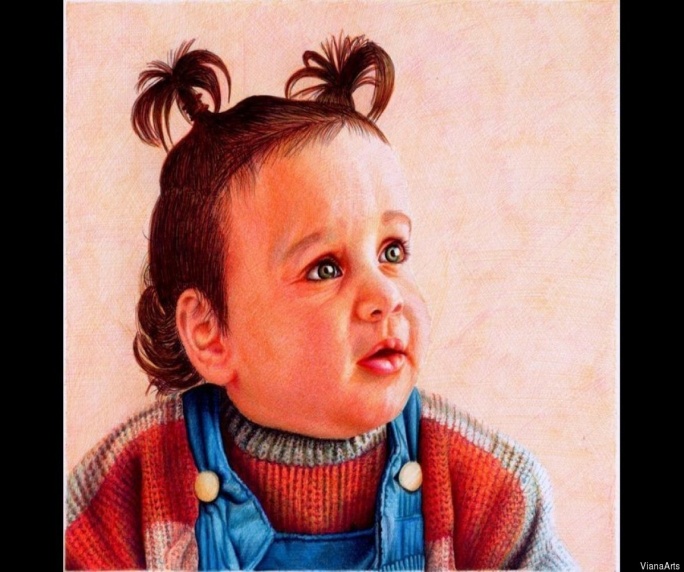 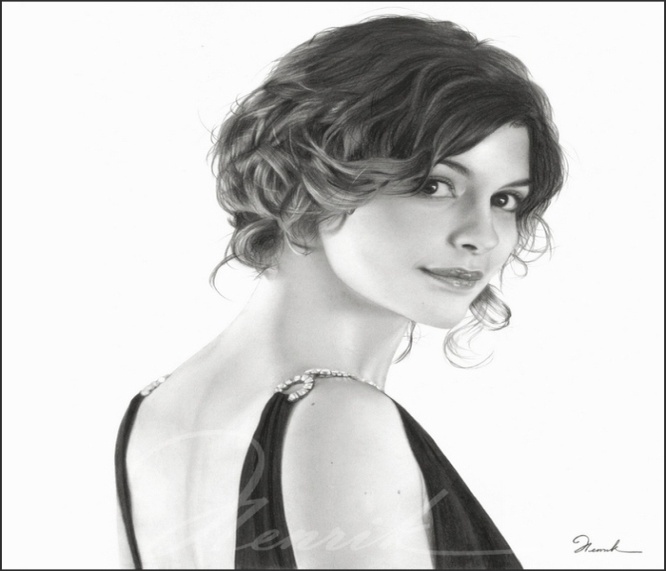 THEME  2:   “ La cloche sonne.”AuditionЗАДАЧА:    Прослушай предложения и поставь в клеточках соответствующий номер.1.Quelle heure est- il? Il est cinq heures et cinq. Il est deux heures moins dixIl est dix heures et dix.Il est midi.Il est deux heures moins le quart.Il est six heures et demi.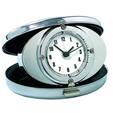 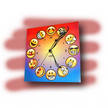 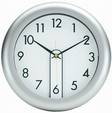 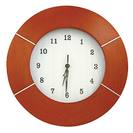 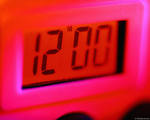 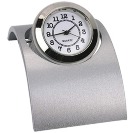 THEME 3:   “  LES  CHIFFRES”Представь себе, что ты телеведущий и тебе нужно сообщить телезрителям номера билетов, на которые выпали выигрышные номера. Прослушай их и запиши цифрами:Sept;  dix-sept;  trente;  vingt-six;  trente-trois;  douze; vingt-huit;   dix-neuf  ; treize;  dix;  huit;  seize;  six; vingt-et-un;  quinze;  vingt-neuf;  zéro.7, 17, 30, 26, 33, 12, 28, 19, 13, 10, 8, 16, 6, 21, 15, 29, 0.THEME 4:    “ L`ANNIVERSAIRE ”TACHES:     1.Прослушать текст  и  найти правильный вариант ответа;              2.  Ответить на вопрос;              3. Нарисовать подарок  Эрбера.   РАБОТА  С  ТЕКСТОМ:                         Mots nouveaux:le petit-fils           ---внукla presence         --- присутствие             le plus beau      ---  самый  лучший Un cadeau pour Grand- Maman Lapin 	Grand- Maman Lapin habite une petite maison.  Aujourd`hui c`est son anniversaire. Il fait beau. A quatre heures vient son petit-fils.  Il s`appelle Herbert.  Il apporte une grande carotte.	-Bon anniversaire, grand-mère!  Voilà mon cadeau à moi!	Herbert donne la carotte à sa grand-mère. Grand-Maman Lapin est heureuse.	-C`est beaucoup trop, mon petit, répond sa grand-mère. Pour moi, ta présence est le plus beau des cadeaux.2.  Répondez à la question!Quel est le plus beau cadeau pour Grand- Maman Lapin?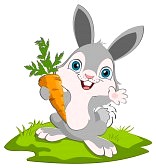 3. Dessinez  le cadeau d’ Herbert ! Choisisez  les phrases qui correspondent au texte:        1. La maison de Grand- Maman Lapin est grande.                              2. La maison de Grand- Maman Lapin est petite.       1.   Il fait froid.                   2.    Il fait beau.        1.   Son petit- fils s`appelle Herbert.                   2.  Son petit- fils s`appelle Hubert.      1.  Il apporte comme cadeau une carotte.                 2. Il apporte comme cadeau des fleurs.      1. Grand-Maman Lapin aime le cadeau de son petit- fils.                2. Grand-Maman Lapin n`aime pas le cadeau de son petit- fils.    F.        1.  Elle est triste.                2. Elle est heureuse.THEME  5:   “NOUS  ALLONS  AU  MAGASIN”TACHES:1.Закрепить ЛЕ и МФ  по теме «В магазине»:  -продукты2. Прививать навыки понимания содержания текста и работы с тестом.РАБОТА  С  ТЕКСТОМ.                  Audition.«Maman revient du marché.»Mots nouveaux:quelque chose de bons   ---  что-нибудь вкусноеsortir du sac                       ---  взять   из  сумкиmaman comprend tout     --- мама все  понялаsourir                                   ---  смеяться	Maman revient du marché. Elle apporte deux sacs de provisions. Pierre est très heureux. Quand maman revient du marché, elle apporte toujours quelque chose de bons pour lui.   Voici des tomates et des carottes. Voici des oranges et des pommes rouges. Mais ce n`est pas tout. Pierre sort du sac du beurre, du fromage, des oeufs. Puis un morceau de viande et un pot de yaourt. Et voila les deux sacs sont vides. Sur la table il y a beaucoup de provisions.Mais Pierre est triste. 	-Eh bien, Pierre! Pourquoi tu es triste?	-C`est que… Mais, rien, maman.Pierre ne peut pas dire à maman qu`il est triste parce qu`il ne trouve pas dans les sacs quelque chose… pour lui.  Mais maman comprend toujours tout. Elle sourit et … donne à Pierre des bonbons. De  quels  produits  il  s’agit  dans  le  texte?Le pain,  des tomates,  des carottes,  des noix,  des oranges , des pommes, le beurre,  le fromage,  des oeufs,  la  viande,  un pot de yaourt,  des concombres,  le lait. TEST:   réponds:  vrai ou faux?THEME 6:       „ LES  ANIMAUX“Audition“Mon petit chien”TACHES:   1. Отработать ЛЕ и МФ   по  теме  «ЖИВОТНЫЕ»  и закрепить их.2. Прививать навыки понимания содержания текста и уметь выбрать нужный  текст.TEXTE        “La  chatte  capricieuse”Mots nouveaux:Un pommierUn potagerUne rivièreVa garder la maison	C`est  mercredi.  Monique ne va pas à l`école.  Elle prend son album et  ses  crayons   et    commence à  dessiner.  La chatte  vient et  regarde  ce  que  fait  Monique.Qu`est-ce que tu fait là? - demande la chatte.Je dessine une maisonnette pour  toi,  répond Monique.  Regarde:  voici  le toit, la porte.Et  la fenetre?Voila les fenêtres: une, deux, trois, quatre, - répond  Monique.           Et  elle  dessine  quatre  fenêtres.Et  où  est- ce  que  je vais  me  promener?- demande la chatte.-Dans  le jardin,  répond  Monique.      Et elle  dessine  un beau jardin.Voici   des  fleurs,  un pommier  avec des pommes,  et  voila  un potager.  Dans  le potager  il y a des carottes et des tomates.Je  n` aime pas les carottes,  j`aime les petits  poissons.  Dessine- moi des poissons.Monique dessine une rivière  avec  beaucoup de  poissons.  Elle dessine  encore  deux  oiseaux.   Et commence  à  dessiner  un chien  qui va garder  la maison.  Alors  la chatte dit  qu`elle ne  veut  pas habiter  dans cette maison et elle part.  Ecoutez le récit   “La chatte capricieuse” et  dites  pourquoi  la chatte n`a pas aimé la maisonnette  dessinée  par Monique.  Choisisez  l`histoire qui correspond au texte!La maisonnette que Monique a dessinée a quatre fenêtres. Près de la maisonnette il y a un jardin. Dans le jardin il y a des fleurs.   A droite de la maisonnette il y a une rivière.La maisonnette que Monique a dessinée a quatre fenêtres .  Près de la maisonnette il n` y a pas de jardin ,mais il y a une rivière.   Dans la rivière il y a beaucoup de petits poissons. La maisonnette que Monique a dessinée a quatre fenêtres. Près de la maisonnette il y a un jardin. Près du jardin il y deux oiseaux. Il y a une rivière. Dans la rivière il y a beaucoup de petits poissons.  Dessinez  un animal pris  du  texte !	Il a une tête de chat, un corps d’ hérisson, des oreilles d`éléphant,  une patte d’oiseau, trois pattes de cheval, une queue de chien, des dents de loup.THEME  7 :      “En ville”TACHES:1.Ознакомиться  с историей  города  Симбирска  ( аудирование  текста);2. Вставить в текст нужные слова  по смыслу. 1.  AuditionMots nouveaux: Elle a été fondée en 1648 par Bogdan Chitrovo et s`appellait autrefois Simbirsk ---он   был  основан  Богданом  Щитрово  и  назывался  когда-то Симбирском;Riche     ---богатый                                    TEXTEBonjour, Simbirsk- Oulianovsk!Oulianovsk est une ville russe typique. Elle n`est pas grande, mais très belle. Oulianovsk est une vieille  ville.  Elle a été fondée en 1648 par Bogdan Khitrovo et s`appellait autrefois Simbirsk. A Oulianovsk il y a beaucoup de musées intéressants. Le plus grand c`est le Mémorial. Dans la ville il y a beaucoup de monuments: un monument à Karamzine, à Gontcharov, à Lénine, à Plastov etc.	 Mais Oulianovsk est aussi une ville moderne avec des fabriques, des usines, beaucoup de magasins. A Oulianovsk il y a trois théâtres: un théâtre dramatique, un théâtre de marionettes et un théâtre pour les enfants “ Nébolchoï”.	Le fleuve Volga qui traverse la ville est riche en poisson. Les habitants d`Oulianovsk aiment aller à la pêche. Volga est traversée par deux grands ponts.	Oulianovsk est une ville verte. On voit partout des arbres et des fleurs.	J`aime beaucoup ma ville.2.   Варианты заданийLisez  le texte ci- dessous et remplacez  les points par des mots!Bonjour, Simbirsk- Oulianovsk!Oulianovsk est une … russe typique. Elle n`est pas… , mais très belle. Oulianovsk est une…  ville. Elle a été fondée en 1648 par Bogdan Khitrovo et s`appellait autrefois Simbirsk. A Oulianovsk il y a beaucoup de …  intéressants. Le plus grand c`est le … . Dans la ville il y a beaucoup de … : un monument à Karamzine, à Gontcharov, à Lénine, à Plastov etc.   Mais Oulianovsk est aussi une ville …  avec des fabriques, des usines, beaucoup de magasins. A Oulianovsk il y a trois …. : un théâtre dramatique, un théâtre de marionettes et un théâtre pour les enfants “ Nébolchoï”. Le …  Volga qui traverse la ville est riche en poisson. Les habitants d`Oulianovsk aiment … . Volga est …  par deux grands ponts . Oulianovsk est une ville … . On voit partout des arbres et des fleurs. J`aime …  ma ville.1) ville   2) musées   3) verte    4) Mémorial    5) moderne 6) théâtres  7) fleuve   8) traversée 	9) grande  10) aller à la pêche  11) monuments         12) vieille     13) beaucoup 3. Ecoute le texte et écris ces 13  mots dans la grille que voici. La lettre “e” va t`aider dans ton travail.vraifaux1. Maman revient du marché.2. Elle apporte un sac à provisions.3. Pierre revient du marché avec maman..4. Il y a des pommes dans le sac.5. Il y a des bonbons dans le sac.6. Pierre est triste.7. Pierre dit à maman pourquoi il est triste.8.Piеrre ne dit pas à maman pourquoi il est triste.9. Maman comprend toujours tout.10. Elle donne à Pierre un chocolat.villegrandevieilllemuseesmemorrialmonumentssmoderneetheatrrefleuveeallerаlapechetraverseeeverteebeauccoup